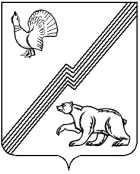 АДМИНИСТРАЦИЯ ГОРОДА ЮГОРСКАХанты-Мансийского автономного округа - ЮгрыПОСТАНОВЛЕНИЕот 28 мая 2021 года									  № 907-пО внесении изменений в постановлениеадминистрации города Югорскаот 20.05.2019 № 992 «О порядке предоставления субсидии из бюджета города Югорска социально ориентированнымнекоммерческим организациям, не являющимсягосударственными (муниципальными)учреждениями, на организацию и проведениекультурно-массовых мероприятий»В соответствии со статьей 78.1 Бюджетного кодекса Российской Федерации, постановлением Правительства Российской Федерации                               от 18.09.2020 № 1492 «Об общих требованиях к нормативным правовым актам, муниципальным правовым актам, регулирующим предоставление субсидий, в том числе грантов в форме субсидий, юридическим лицам, индивидуальным предпринимателям, а также физическим лицам - производителям товаров, работ, услуг, и о признании утратившими силу некоторых актов Правительства Российской Федерации и отдельных положений некоторых актов Правительства Российской Федерации»:1. Внести в постановление администрации города Югорска от 20.05.2019 № 992 «О порядке предоставления субсидии из бюджета города Югорска социально ориентированным некоммерческим организациям, не являющимся государственными (муниципальными) учреждениями, на организацию и проведение культурно-массовых мероприятий» (с изменениями от 27.02.2020 № 336) следующие изменения:1.1. В преамбуле слова «от 07.05.2017 № 541 «Об общих требованиях к нормативным правовым актам, муниципальным правовым актам, регулирующим предоставление субсидий некоммерческим организациям, не являющимся государственными (муниципальными) учреждениями» заменить словами «от 18.09.2020 № 1492 «Об общих требованиях к нормативным правовым актам, муниципальным правовым актам, регулирующим предоставление субсидий, в том числе грантов в форме субсидий, юридическим лицам, индивидуальным предпринимателям, а также физическим                              лицам - производителям товаров, работ, услуг, и о признании утратившими силу некоторых актов Правительства Российской Федерации и отдельных положений некоторых актов Правительства Российской Федерации».1.2. Приложение 1 изложить в новой редакции (приложение).1.3. Приложение 2 признать утратившим силу.  2. Опубликовать постановление в официальном печатном издании города Югорска и разместить на официальном сайте органов местного самоуправления города Югорска.3. Настоящее постановление вступает в силу после его официального опубликования.Глава города Югорска                                                                    А.В. БородкинПриложение к постановлению администрации города Югорска от 28 мая 2021 года № 907-пПриложение 1к постановлению администрации города Югорска от 20 мая 2019 № 992Порядокпредоставления субсидии из бюджета города Югорска социально ориентированным некоммерческим организациям, не являющимся государственными (муниципальными) учреждениями, на организацию и проведение культурно-массовых мероприятий1. Общие положения1.1. Настоящий Порядок разработан в соответствии со статьей 78.1 Бюджетного кодекса Российской Федерации, постановлением Правительства Российской Федерации от 18.09.2020 № 1492 «Об общих требованиях к нормативным правовым актам, муниципальным правовым актам, регулирующим предоставление субсидий, в том числе грантов в форме субсидий, юридическим лицам, индивидуальным предпринимателям, а также физическим лицам - производителям товаров, работ, услуг, и о признании утратившими силу некоторых актов Правительства Российской Федерации и отдельных положений некоторых актов Правительства Российской Федерации» и устанавливает  порядок определения объема и предоставления субсидии из бюджета  города Югорска социально ориентированным некоммерческим организациям, не являющимся государственными (муниципальными) учреждениями, на организацию и проведение культурно-массовых мероприятий (далее – Порядок). 1.2. Целью предоставления субсидии является финансовая поддержка осуществления уставной деятельности социально ориентированных некоммерческих организаций, связанных с организацией и проведением культурно-массовых мероприятий на территории города Югорска.1.3. Главным распорядителем бюджетных средств, до которого в соответствии с бюджетным законодательством Российской Федерации как получателю бюджетных средств доведены в установленном порядке лимиты бюджетных обязательств на предоставление субсидии на соответствующий финансовый год и плановый период является Управление культуры администрации города Югорска (далее - Главный распорядитель).1.4. Субсидии предоставляются на организацию и проведение культурно-массовых мероприятий некоммерческим организациям в рамках осуществления их уставной деятельности, по результатам конкурса на предоставление субсидии из бюджета города Югорска социально ориентированным некоммерческим организациям, не являющимся государственными (муниципальными) учреждениями (далее - СОНКО), на организацию и проведение культурно-массовых мероприятий (далее – Конкурс), проводимого в соответствии с настоящим Порядком.1.5. Субсидия предоставляется в пределах бюджетных ассигнований, предусмотренных в решении Думы города Югорска о бюджете на соответствующий финансовый год и плановый период и (или) сводной бюджетной росписью, и лимитов бюджетных обязательств, утвержденных в установленном порядке  Главному распорядителю  на цели, указанные в пункте 1.2 настоящего Порядка.Порядок проведения отбора участников конкурса для предоставления субсидий2.1. Субсидия предоставляется на основе решения конкурсной комиссии по рассмотрению заявок на получение субсидии из бюджета города Югорска социально ориентированными некоммерческими организациями, не являющимися государственными (муниципальными) учреждениями, на организацию и проведение культурно-массовых мероприятий                                 (далее -Конкурсная комиссия) по итогам проведения конкурса, предусмотренного настоящим Порядком.Главный распорядитель:Объявляет Конкурс.Обеспечивает работу Конкурсной комиссии по рассмотрению заявок.Устанавливает сроки начала и окончания приема заявок на участие в Конкурсе.Организует распространение информации о Конкурсе на официальном сайте органов местного самоуправления города Югорска в информационно – телекоммуникационной сети «Интернет»                            (www.adm.ugorsk.ru) (далее - официальный сайт).Организует консультирование по вопросам подготовки заявок на участие в Конкурсе.Организует приём, регистрацию заявок на участие в Конкурсе.Рассматривает заявки на участие в Конкурсе с возможным привлечением экспертов.Обеспечивает сохранность поданных заявок на участие в Конкурсе.Утверждает приказом решение Конкурсной комиссии по рассмотрению заявок на получение субсидии из бюджета города Югорска СОНКО на организацию и проведение культурно-массовых мероприятий.Утверждает приказом положение о Конкурсной комиссии и состав Конкурсной комиссии.Определяет дату, время и место проведения заседания Конкурсной комиссии, по согласованию с председателем Конкурсной комиссии.Проведение заседания Конкурсной комиссии осуществляется в течение 30 календарных дней со дня окончания приёма заявок на участие в Конкурсе.Объявление о проведении конкурса размещается на официальном сайте и публикуется в официальном печатном издании города Югорска.	В объявлении указываются:- срок приема заявок на участие в конкурсе. Срок приема заявки и  конкурсной документации на участие в конкурсе не может быть менее 30 календарных дней, следующих за днем размещения объявления о проведении отбора на официальном сайте органов местного самоуправления города Югорска;- дата, время и место приема заявок на участие в конкурсе, почтовый адрес для направления конкурсной документации;- цель предоставления субсидии, а также результат предоставления субсидии;- требования к участникам конкурса, установленные настоящим Порядком и перечень документов, представляемых участниками конкурса для подтверждения их соответствия установленным требованиям;- порядок подачи заявок участниками конкурса и требований, предъявляемых к форме и содержанию заявок, подаваемых участниками конкурса, в соответствии с настоящим Порядком;- порядок отзыва заявок участников конкурса, порядок возврата заявок участников конкурса, определяющий в том числе основания для возврата заявок участников конкурса, порядок внесения изменений в заявки участников конкурса;- правила рассмотрения и оценки заявок участников конкурса в соответствии с настоящим Порядком;- порядок предоставления участникам конкурса разъяснений положений объявления о проведении конкурса, даты начала и окончания срока такого предоставления;		- условия признания победителя (победителей) конкурса  уклонившимся от заключения соглашения о предоставлении субсидии из бюджета города Югорска (далее – Соглашение);		- дата размещения результатов конкурса на официальном сайте.		2.6. Требования, которым должны соответствовать участники Конкурса на первое число месяца, предшествующего месяцу, в котором планируется проведение Конкурса:- у участника Конкурса должна отсутствовать неисполненная обязанность по уплате налогов, сборов, страховых взносов, пеней, штрафов, процентов, подлежащих уплате в соответствии с законодательством Российской Федерации о налогах и сборах;- у участника Конкурса должна отсутствовать просроченная задолженность по возврату в бюджет города Югорска субсидий, бюджетных инвестиций, предоставленных в том числе в соответствии с иными правовыми актами, а также иная просроченная (неурегулированная) задолженность по денежным обязательствам перед городом Югорском;- участники Конкурса не должны находиться в процессе реорганизации (за исключением реорганизации в форме присоединения к участнику Конкурса другого юридического лица), ликвидации, в отношении них не введена процедура банкротства, деятельность участника Конкурса  не приостановлена в порядке, предусмотренном законодательством Российской Федерации;- участники Конкурса не должны являться иностранными юридическими лицами, а также российскими юридическими лицами, в уставном (складочном) капитале которых доля участия иностранных юридических лиц, местом регистрации которых является государство или территория, включенные в утвержденный Министерством финансов Российской Федерации перечень государств и территорий, предоставляющих льготный налоговый режим налогообложения и (или) не предусматривающих раскрытия и предоставления информации при проведении финансовых операций (офшорные зоны), в совокупности превышает 50 процентов;- участники Конкурса не должны получать средства бюджета города Югорска на основании иных муниципальных правовых актов на цели, установленные настоящим Порядком.2.7. Для участия в конкурсе СОНКО представляют следующую конкурсную документацию:- заявку на участие в Конкурсе установленной формы в печатном виде и электронных носителях по форме согласно приложению 1 к настоящему Порядку;- информацию с описанием культурно-массового мероприятия на печатном и электронном носителях по установленной форме;- копии учредительных документов, заверенные лицом, имеющим право действовать от имени участника Конкурса без доверенности; - смету расходов на организацию и проведение культурно-массовых мероприятий по форме согласно приложению 2 к настоящему Порядку.Документы для участия в Конкурсе представляются Главному распорядителю по адресу: 628260, Ханты-Мансийский автономный округ – Югра, Тюменская область, г. Югорск, ул. 40 лет Победы, д. 11.Кроме документов, указанных в пункте 2.7 настоящего Порядка, СОНКО может представить дополнительные документы и материалы о деятельности организации, в том числе информацию о ранее реализованных мероприятиях. Если информация (в том числе документы СОНКО), включенная в состав заявки на участие в Конкурсе, содержит персональные данные, в состав заявки должно быть включено согласие на обработку этих данных.  Главный распорядитель регистрирует заявки в порядке их поступления с присвоением входящего номера и даты поступления. СОНКО несёт ответственность  за достоверность представленных документов в заявке.  От СОНКО может быть подана только одна заявка на участие в Конкурсе.Главный распорядитель в течение 10 рабочих дней после регистрации заявки, осуществляет проверку и анализ документов на соответствие положениям, предусмотренным нормативными правовыми актами Российской Федерации и настоящим Порядком.Главный распорядитель направляет в налоговый орган по месту нахождения организации запросы о предоставлении сведений об организации, содержащихся в Едином государственном реестре юридических лиц (далее – ЮГРЮЛ) и о задолженности организации по оплате налогов, сборов, пеней в бюджеты бюджетной системы Российской Федерации.Указанный запрос и ответ на него направляются в форме электронного документа с использованием единой системы межведомственного  электронного взаимодействия, а в случае отсутствия у Главного распорядителя доступа к единой системе межведомственного электронного взаимодействия  – в форме документа на бумажном носителе с соблюдением норм законодательства Российской Федерации о защите персональных данных.Выписка из ЕГРЮЛ, заверенная налоговым органом по месту нахождения участника Конкурса, и заключение налогового органа об отсутствии задолженности по уплате налогов, сборов, пеней в бюджеты бюджетной системы Российской Федерации могут быть представлены участником Конкурса по собственной инициативе. Непредставление указанных документов не является основанием для отказа в участии в Конкурсе и предоставлении ему субсидии.Внесение СОНКО изменений в заявку на участие в Конкурсе допускается в течение срока приема заявок, путем предоставления дополнительной информации по письменному заявлению.Заявки могут быть отозваны в течение срока приема заявок, по письменному заявлению СОНКО. Отозванные заявки не учитывают при подсчете количества заявок, предоставленных для участия в Конкурсе.Главный распорядитель направляет заявки в Конкурсную комиссию для рассмотрения и определения победителей Конкурса в срок, не превышающий 3 рабочих дней  после окончания срока приема заявок.Определение победителей Конкурса осуществляется на заседании Конкурсной комиссии, которое проводится в соответствии с пунктом 2.4 настоящего Порядка. Размер субсидии определяется Конкурсной комиссией в соответствии с представленной СОНКО сметой расходов на проведение культурно-массовых мероприятий в пределах лимитов бюджетных обязательств, доведенных до Главного распорядителя на эти цели на соответствующий финансовый год.Главный распорядитель отказывает участнику Конкурса в рассмотрении заявки в случае:          - несоответствия представленных получателем субсидии документов требованиям, определенным пунктами 2.7 и 2.12 настоящего Порядка, или непредставления (предоставления не в полном объеме) указанных документов;  - установления факта недостоверности представленной получателем субсидии информации;         - несоответствия требованиям, предусмотренным пунктом 2.6 настоящего Порядка;- недостоверность информации, содержащейся в документах, представленных СОНКО; - представление более одной заявки; - поступление заявки после окончания срока приёма заявок (в том числе по почте).2.21. В случае отказа в предоставлении субсидий Главный распорядитель в течение 5 рабочих дней со дня вынесения решения направляет получателю субсидии уведомление с указанием причин отказа.2.22. Не является основанием для отказа в допуске к участию в Конкурсе наличие в представленных документах описок, опечаток, орфографических ошибок, за исключением случаев, когда такие ошибки имеют существенное значение для оценки содержания представленных документов.2.23. Расходы, связанные с подготовкой и подачей заявок на получение субсидии, заявителям не возмещаются.2.24. Конкурсная комиссия оценивает заявки путём заполнения оценочных листов, итоговых ведомостей, сводной ведомости (приложения 3,4,5). По результатам рассмотрения заявок и документов, представленных в составе заявок СОНКО, Конкурсная комиссия выносит решение об определении победителей Конкурса большинством голосов, которое оформляется протоколом заседания Конкурсной комиссии. Протокол заседания Конкурсной комиссии подписывается всеми членами Конкурсной комиссии, присутствующими на заседании и утверждается приказом Главного распорядителя. 2.25. Главный распорядитель в течение 5 рабочих дней с даты заседания Конкурсной комиссии и с учетом её решения, изложенного в протоколе заседания Конкурсной комиссии, разрабатывает постановление администрации города Югорска о предоставлении субсидии и размещает информацию о результатах Конкурса на официальном сайте. В информацию об итогах проведения конкурса включаются сведения:- дата, время и место проведения рассмотрения заявок;- дата, время и место оценки заявок участников конкурса;- информация об участниках конкурса, заявки которых были рассмотрены;- информация об участниках конкурса, заявки которых были отклонены, с указанием причин их отклонения;	- наименование Получателя (Получателей) субсидии, с которым заключается Соглашение, и размер предоставляемой ему субсидии.3. Условия и порядок предоставления субсидий3.1. Получатель субсидии должен соответствовать требованиям, установленным пунктом 2.6 настоящего Порядка.3.2. Предоставление субсидии осуществляется в пределах утверждённого объёма бюджетных ассигнований и лимитов бюджетных обязательств, в соответствии с Соглашением о предоставлении субсидии из бюджета города Югорска. Размер предоставляемой субсидии определяется исходя из представленной план-сметы на реализацию проекта, но не может превышать лимиты бюджетных обязательств, утвержденных Главному распорядителю на соответствующие цели.3.3. Получатель субсидии возвращает субсидию в бюджет города Югорска в случае:- нарушения условий, установленных при предоставлении субсидии, выявленного по фактам проверок, проведенных Главным распорядителем и уполномоченным органом муниципального финансового контроля;- предоставления недостоверных сведений в документах, предусмотренных настоящим Порядком, выявленных в том числе контрольными мероприятиями;- неисполнения или ненадлежащего исполнения обязательств по Соглашению;- нецелевого использования субсидии, в том числе выявленного по результатам контроля, осуществляемого органами муниципального финансового контроля;- расторжения Соглашения. 3.4. При нарушении получателем субсидии условий, установленных при их предоставлении, выявленных по фактам проверок, проведенных Главным распорядителем и органами муниципального финансового контроля, получатель субсидии осуществляет возврат субсидии.Субсидия возвращается получателем субсидии в бюджет города Югорска в течение 30 рабочих дней со дня получения получателем субсидии требования о возврате субсидии, направленного Главным распорядителем.В противном случае Главный распорядитель бюджетных средств Югорска взыскивает субсидию в судебном порядке.3.5. При отказе от добровольного возврата субсидии, средства истребуются в судебном порядке в соответствии с законодательством Российской Федерации.3.6. После принятия постановления администрации города Югорска о предоставлении субсидии Главный распорядитель не позднее 7 рабочих дней  заключает с получателем субсидии Соглашение в соответствии с типовой формой, утвержденной департаментом финансов администрации города Югорска.3.7. В Соглашении указываются результаты предоставления субсидии, которые должны быть конкретными, измеримыми, и показатели, необходимые для достижения результатов предоставления субсидии, включая показатели в части материальных и нематериальных объектов и (или) услуг, планируемых к получению при достижении результатов соответствующих проектов (при возможности такой детализации) согласно приложению 6 к настоящему Порядку.3.8. Перечисление субсидии осуществляется Главным распорядителем на расчетный счет Получателя субсидии, открытый в кредитной организации.3.9. Получателю субсидии запрещено приобретать за счет средств субсидии иностранную валюту, за исключением операций, осуществляемых в соответствии с валютным законодательством Российской Федерации при закупке (поставке) высокотехнологичного импортного оборудования, сырья и комплектующих изделий.3.10. В случае заключения договоров (соглашений) в целях исполнения обязательств по Соглашению Получатель субсидии обязан предусмотреть в договоре (соглашении) норму о согласии лиц, являющихся поставщиками (подрядчиками, исполнителями) по договорам (соглашениям), заключенным в целях исполнения обязательств по Соглашению, на осуществление Главным распорядителем и органами муниципального финансового контроля проверок соблюдения условий, целей и порядка предоставления субсидий и запрете приобретения за счет полученных средств, предоставленных в целях финансового обеспечения затрат Получателю субсидии, иностранной валюты, за исключением операций, осуществляемых в соответствии с валютным законодательством Российской Федерации при закупке (поставке) высокотехнологичного импортного оборудования, сырья и комплектующих изделий, а также связанных с достижением целей предоставления указанных средств иных операций.3.11. Основанием для отказа в предоставлении субсидии является:- несоответствие участника конкурса требованиям, установленным пунктом 2.6 настоящего Порядка;- несоответствие представленных Получателем субсидии документов требованиям, определённым пунктом 2.7 настоящего Порядка, или не предоставление (предоставление не в полном объеме) указанных документов;- установление факта недостоверности представленной Получателем субсидии информации.3.12. Субсидия перечисляется в течение 10 рабочих дней с даты заключения Соглашения.3.13. Получателю субсидии за счет средств субсидии запрещено осуществлять следующие расходы:  - связанные с осуществлением предпринимательской и иной приносящей доход деятельности и оказанием помощи коммерческим организациям;  - на поддержку политических партий и избирательных кампаний;  - на проведение митингов, демонстраций, пикетирований;  - на фундаментальные научные исследования;            - на приобретение алкогольных напитков и табачной продукции;  - на уплату штрафов, пеней;  - оказание материальной помощи, а так же платных услуг населению;  - приобретение иностранной валюты, за исключением операций, осуществляемых в соответствии с валютным законодательством Российской Федерации при закупке (поставке) высокотехнологичного импортного оборудования, сырья и комплектующих изделий.3.14. В Соглашение включается условие о согласовании новых условий Соглашения или расторжения Соглашения при недостижении согласия по новым условиям в случае уменьшения Главному распорядителю как получателю бюджетных средств ранее доведенных лимитов бюджетных обязательств.3.15. Предоставленная субсидия должна быть использована до окончания текущего финансового года. Срок использования субсидии определяется Соглашением в индивидуальном порядке с учетом сроков реализации мероприятий и (или) проектов, указанных в пункте 1.2 настоящего Порядка.Требования к отчетностиПолучатель субсидии предоставляет Главному распорядителю отчет об осуществлении расходов, источником финансового обеспечения которых является субсидия, по форме установленной приложением 7 к настоящему Порядку и отчет о достижении результатов и показателей, по форме установленной приложением 8 к настоящему Порядку. Требования осуществления контроля за соблюдением условий, целей и порядка предоставления субсидии и ответственности за их нарушение5.1. Обязательная проверка соблюдения условий, целей и порядка предоставления субсидий получателя субсидии осуществляется Главным распорядителем и органами муниципального финансового контроля.  5.2. Получатель субсидии несет ответственность за обоснованность, достоверность и качество представленных расчетов, отчетов, подтверждающих документов и целевое использование бюджетных средств.5.3. Получатель субсидии несет ответственность за недостоверность представляемых Главному распорядителю сведений, нарушение условий использования субсидии в соответствии с законодательством Российской Федерации.5.4. Обязательным условием соглашения о предоставлении субсидии является согласие получателя субсидии на осуществление Главным распорядителем и органами муниципального финансового контроля  проверок соблюдения получателем субсидии условий, целей и порядка их предоставления.5.5. В случае заключения договоров (соглашений) в целях исполнения обязательств по Соглашению о предоставлении субсидии, в указанных договорах (соглашениях) предусматривается норма о согласии лиц, являющихся поставщиками (подрядчиками, исполнителями) по договорам  (соглашениям), заключенным в целях исполнения обязательств по Соглашению о предоставлении субсидии, на осуществление главным  распорядителем и органами муниципального финансового контроля проверок соблюдения  условий, целей  и настоящего Порядка.5.6. При нарушении получателем субсидии условий, установленных при их предоставлении, выявленных по фактам проверок, проведенных Главным распорядителем и органами муниципального финансового контроля, получатель субсидии осуществляет возврат субсидии в порядке, определенном пунктом 3.4 настоящего Порядка.Приложение 1к Порядку предоставления субсидии из бюджета города Югорска социально  ориентированным некоммерческим организациям, не являющимся государственными (муниципальными) учреждениями, на организацию и проведение культурно-массовых мероприятийЗаявка на участие в Конкурсе на предоставление субсидии из бюджета города Югорска социально ориентированным некоммерческим организациям, не являющимся государственными (муниципальными) учреждениями, на организацию и проведение культурно-массовых мероприятийПодтверждаю, что на дату подачи заявки на участие в Конкурсе социально ориентированным некоммерческим организациям не получаю средства из бюджета города Югорска в соответствии с муниципальными правовыми актами на цели, указанные в проекте, отсутствуют задолженности по ранее предоставленным на возвратной основе бюджетным средствам и (или) обязательным платежам перед бюджетами всех уровней бюджетной системы Российской Федерации и государственными внебюджетными фондами.Достоверность информации в настоящей заявке, представленной на участие в конкурсе, подтверждаю.С условиями проведения конкурсного отбора и порядка предоставления субсидии ознакомлен (на) и согласен (на). Даю согласие на обработку персональных данных, указанных в заявке.______________________       ______________            ______________________(наименование должности 	(подпись)                (фамилия, инициалы)руководителя организации)   «____» ___________20___г.    М.ППриложение 2к Порядку предоставления субсидии из бюджета города Югорска социально  ориентированным некоммерческим организациям, не являющимся государственными (муниципальными) учреждениями, на организацию и проведение культурно-массовых мероприятийСмета расходов на организацию и проведение культурно - массовых мероприятий для предоставления субсидии ________________________________ на 20__ год(наименование организации)Наименование мероприятия: ________________________________________________Сроки проведения мероприятия: _____________________________________________Руководитель организации _____________/________________________                                                       (подпись)         (расшифровка подписи)                                                           МП (при наличии)Приложение 3к Порядку предоставления субсидии из бюджета города Югорска социально  ориентированным некоммерческим организациям, не являющимся государственными (муниципальными) учреждениями, на организацию и проведение культурно-массовых мероприятийОЦЕНОЧНЫЙ ЛИСТПриложение 4 к Порядку предоставления субсидии из бюджета города Югорска социально  ориентированным некоммерческим организациям, не являющимся государственными (муниципальными) учреждениями, на организацию и проведение культурно-массовых мероприятийИТОГОВАЯ ВЕДОМОСТЬ____________________________________________________________________Полное наименование социально ориентированной организацииЗаседание Конкурсной комиссии по рассмотрению заявок на предоставление субсидии из бюджета города Югорска социально ориентированным некоммерческим организациям, не являющимся государственными (муниципальными) учреждениями, на организацию и проведение культурно-массовых мероприятий от _____________Приложение 5 к Порядку предоставления субсидии из бюджета города Югорска социально  ориентированным некоммерческим организациям, не являющимся государственными (муниципальными) учреждениями, на организацию и проведение культурно-массовых мероприятийСВОДНАЯ ВЕДОМОСТЬЗаседание Конкурсной комиссии по рассмотрению заявок на предоставление субсидии из бюджета города Югорска социально ориентированным некоммерческим организациям, не являющимся государственными (муниципальными) учреждениями, на организацию                        и проведение культурно-массовых мероприятий от ______________Председатель Комиссии:  _____________  __________________________Секретарь Комиссии: _____________	  __________________________Члены Комиссии: _____________  __________________________                                    _____________	       __________________________                                        _____________           __________________________Приложение 6к Порядку предоставления субсидии из бюджета города Югорска социально  ориентированным некоммерческим организациям, не являющимся государственными (муниципальными) учреждениями, на организацию и проведение культурно-массовых мероприятийПОКАЗАТЕЛИ РЕЗУЛЬТАТИВНОСТИПриложение 7 к Порядку предоставления субсидии из бюджета города Югорска социально  ориентированным некоммерческим организациям, не являющимся государственными (муниципальными) учреждениями, на организацию и проведение культурно-массовых мероприятийОтчет о расходах, источником финансового обеспечения которых является субсидияна «____» _______________ 20___ г. Наименование Получателя (ИНН) ______________________________________________________                                                                Наименование главного  распорядителя средств бюджета города Югорска_____________________________________________________Периодичность (годовая, квартальная)                                                                                                                                                                                                                Единица измерения: руб. Руководитель Получателя    _______________    _____________     _________________________(уполномоченное лицо)                (должность)                                (подпись)                                     (расшифровка подписи)Исполнитель                _______________    ________________________    __________________________ (должность)                            (фамилия, инициалы)                                                                    (телефон)«____»________________20___г.1 Наименования показателей приводятся в соответствии с Порядком предоставления субсидии.2 Отчет составляется нарастающим итогом с начала текущего финансового года.Приложение 8 к Порядку предоставления субсидии из бюджета города Югорска социально  ориентированным некоммерческим организациям, не являющимся государственными (муниципальными) учреждениями, на организацию и проведение культурно-массовых мероприятийОТЧЕТо достижении значений показателей результативностипо состоянию на ___ _____________ 20__ годаНаименование Получателя _________________________________________________Периодичность:_______________________Руководитель Получателя  ___________	 _________	 ____________________________(уполномоченное лицо)       (должность)     (подпись)        (расшифровка подписи)Исполнитель ______________ 	____________ 	___________________ 		      (должность) 		     (ФИО) 		        (телефон)«___»______________ 20__ г.Полное наименование социально ориентированной некоммерческой организацииСокращенное наименование социально ориентированной некоммерческой организацииОрганизационно-правовая формаДата регистрации организации (при создании до 1 июля 2002 года)Дата внесения записи о создании в единый государственный реестр юридических лиц (при создании после 1 июля 2002 года)Основной государственный регистрационный номерКод по общероссийскому классификатору продукции (ОКПО)Код(ы) по общероссийскому классификатору внешнеэкономической деятельности (ОКВЭД)Индивидуальный номер налогоплательщика (ИНН)Код причины постановки на учет (КПП)Номер расчетного счетаНаименование банкаБанковский идентификационный код (БИК)Номер корреспондентского счетаАдрес (место нахождения) постоянно действующего органа некоммерческой организацииПочтовый адресТелефонОфициальный сайт в информационно - коммуникационной сети «Интернет»Адрес электронной почтыНаименование должности руководителяФамилия, имя, отчество руководителяЧисленность работниковЧисленность добровольцевЧисленность учредителей (участников, членов)Общая сумма денежных средств, полученных некоммерческой организацией в предыдущем году, из них:взносы учредителей (участников, членов)гранты и пожертвования юридических лицпожертвования физических лицсредства, предоставленные из федерального бюджета, бюджетов субъектов Российской Федерации, местных бюджетовдоход от целевого капиталаИнформация о мероприятии, представленном в составе заявки на участие в конкурсном отборе социально ориентированных некоммерческих организацийИнформация о мероприятии, представленном в составе заявки на участие в конкурсном отборе социально ориентированных некоммерческих организацийНаименование мероприятияНаименование органа управления некоммерческой организации, утвердившего проведение мероприятияСроки проведения мероприятияПланируемое количество мероприятий Планируемое количество участниковЭтапы подготовки и реализации мероприятия, для финансового обеспечения которых запрашивается субсидияОбщая сумма планируемых расходов на организацию и проведение мероприятияЗапрашиваемый размер субсидииПредполагаемая сумма софинансирования мероприятияНеобходимость оказания информационной поддержки мероприятияКраткое описание мероприятия, для финансового обеспечения которого запрашивается субсидияНаименование товара, работы, услугиЕдиница измеренияКоличествоЦена на единицу (руб.)Общая стоимость по каждой позиции с учетом НДС (руб.)Итого№п/пНаименование критерияШкала оценки критерия(варианты оценкив баллах)1.Обоснованность расходования средств, запланированных на организацию и проведение культурно-массового мероприятия:расходы не обоснованы - 0 баллов;расходы обоснованы частично - 1 балл;расходы полностью обоснованы - 2 балла0 - 1 - 22.Наличие опыта в реализации культурно-массовых мероприятий, представленных некоммерческими организациями (на основании подтверждающих документов):0 программ (проектов) - 0 баллов;от 1 до 2 программ (проектов) - 1 балл;от 3 до 4 программ (проектов) - 2 балла;от 5 и более - 3 балла0 - 1 - 2 - 33.Наличие необходимой материально-технической базы для организации и проведения культурно-массовых мероприятий:база отсутствует - 0 баллов;база имеется частично - 1 балл;база арендованная - 2 балла;база имеется собственная - 3 балла0 - 1 - 2 - 34.Наличие обслуживающего и технического персонала, участвующего в организации и проведении культурно-массовых мероприятий:персонал отсутствует - 0 баллов;персонал только творческий или технический - 1 балл;персонал творческий и технический имеется - 2 балла0 - 1- 2 № п/пНаименование критерияОценка членов Комиссии в баллахОценка членов Комиссии в баллахОценка членов Комиссии в баллахОценка членов Комиссии в баллахСредний бал по критерию№ п/пНаименование критерияФ.И.О.Ф.И.О.Ф.И.О.Ф.И.О.Средний бал по критерию1.Обоснованность расходования средств, запланированных на организацию и проведение культурно-массового мероприятия2.Наличие опыта в реализации культурно-массовых мероприятий, представленных некоммерческими организациями (на основании подтверждающих документов)3.Наличие необходимой материально-технической базы для организации и проведения культурно-массовых мероприятий4.Наличие обслуживающего и технического персонала, участвующего в организации и проведении культурно-массовых мероприятийИтоговый балл:Итоговый балл:Итоговый балл:Итоговый балл:Итоговый балл:Итоговый балл:№п/пНаименование социально ориентированной организации/название мероприятияИтоговый баллСумма для выполнения мероприятия№п/пНаименованиепоказателяЕдиница измерения по ОКЕИЕдиница измерения по ОКЕИПлановое значение показателяСрок, на который запланировано достижение показателя№п/пНаименованиепоказателяНаименованиеКодПлановое значение показателяСрок, на который запланировано достижение показателя123456№Наименования показателя 1                                                    Сумма                                                    Суммаотчетный периоднарастающим итогом с начала года 2№п/пНаименование показателя Единица измерения по ОКЕИЕдиница измерения по ОКЕИПлановое значение показателя Достигнутое значение показателя по состоянию на отчетную датуПроцент выполнения планаПричина отклонения№п/пНаименование показателя НаименованиеКодПлановое значение показателя Достигнутое значение показателя по состоянию на отчетную датуПроцент выполнения планаПричина отклонения12345678